Religious Education Year: 5   	Teacher: Mr McPhail		Week Beginning: 4th May 2020 Our RE topic for this half term focuses on Pentecost and how we can share Jesus’ Good News. This week I would like you to read the story of Pentecost (see below). After Jesus was crucified the disciples went into hiding: They lost a lot of confidence when Jesus left, and they were worried about getting into trouble. The Holy Spirit came to the disciples as flames and gave them gifts, including the ability to speak to people in their own language. They had the renewed confidence and belief to leave hiding and spread the Good News to everyone. I would like you to create 3 spider diagrams to show how different people are feeling during the story of Pentecost. Write the person in the middle and how you think they would be feeling around the outside.Person A: A disciple before the Holy Spirit camePerson B: A disciple after they had received the Holy SpiritPerson C: A person on the street when the disciples came out to speak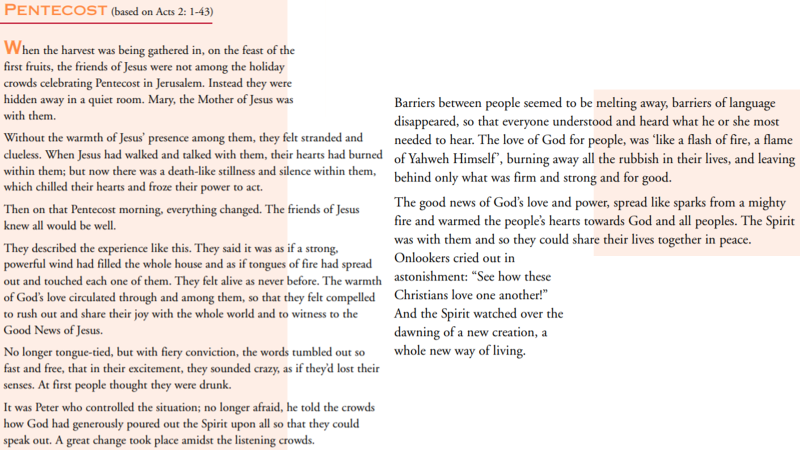 